		Соглашение		О принятии согласованных технических правил Организации Объединенных Наций для колесных транспортных средств, предметов оборудования и частей, которые могут быть установлены и/или использованы на колесных транспортных средствах, и об условиях взаимного признания официальных утверждений, выдаваемых на основе этих правил Организации Объединенных Наций*(Пересмотр 3, включающий поправки, вступившие в силу 14 сентября 2017 года)_________		Добавление 8 — Правила № 9 ООН		Пересмотр 4 — Поправка 1Дополнение 1 к поправкам серии 08 — Дата вступления в силу: 25 сентября 2020 года		Единообразные предписания, касающиеся официального утверждения транспортных средств категорий L2, L4 и L5 в связи с производимым ими шумомНастоящий документ опубликован исключительно в информационных целях. Аутентичным и юридически обязательным текстом является документ ECE/TRANS/WP.29/2020/2._________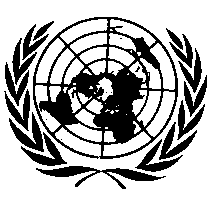 ОРГАНИЗАЦИЯ ОБЪЕДИНЕННЫХ НАЦИЙПункт 6.3.4 изменить следующим образом:«6.3.4	Дополнительные положения об уровне звука6.3.4.1	Изготовитель мотоцикла не должен исключительно в целях соблюдения требований по шуму, предусмотренных в настоящих Правилах, преднамеренно изменять, адаптировать или использовать любые устройства либо процессы, которые не будут задействованы в условиях обычной дорожной эксплуатации.6.3.4.2	Тип транспортного средства, подлежащий официальному утверждению, должен соответствовать требованиям, предусмотренным в приложении 6 к настоящим Правилам. Если в транспортном средстве предусмотрены переключаемые водителем электронные программы или режимы работы, которые влияют на уровень шума, производимого данным транспортным средством, то все такие режимы должны соответствовать требованиям, предусмотренным в приложении 6. Испытания проводят на основе наихудшего из возможных сценариев.6.3.4.3	В заявке на официальное утверждение типа или изменение либо распространение официального утверждения типа изготовитель должен представить в соответствии с приложением 7 свидетельство о соответствии типа транспортного средства, подлежащего официальному утверждению, требованиям, предусмотренным в пункте 6.3.4.1 настоящих Правил.6.3.4.4	Результаты испытаний, полученные согласно положениям пункта 6.3.4.1 выше, должны быть указаны в протоколе испытания и на карточке, соответствующей образцу, приведенному в приложении 1 к настоящим Правилам».Добавить новый пункт 8.3 следующего содержания:«8.3	Для подтверждения соответствия производства изготовитель делает повторное заявление о том, что утвержденный тип мотоциклов
по-прежнему отвечает требованиям пункта 6.3.4.1 настоящих Правил. Уровни звука, измеренные в соответствии с приложением 6, не должны превышать пределы, указанные в пункте 4 приложения 6, более чем на 1,0 дБ(A)».Приложение 1 Добавить новый пункт 18 следующего содержания:«18.	Дополнительные положения об уровне звука:18.2	См. свидетельство изготовителя о соответствии требованиям пункта 6.3.4.1 (прилагается)».Пункты 18 (прежний) — 26, изменить нумерацию на 19–27.Приложение 6Пункт 1.2, первый абзац изменить следующим образом: «1.2	Транспортные средства с изменяющимися передаточными числами или автоматической трансмиссией с неблокируемыми передаточными числами не подпадают под действие требований, предусмотренных в настоящем приложении, если изготовитель транспортных средств направляет органу по официальному утверждению типа техническую документацию, из которой следует, что частота вращения двигателя на линии BB' не превышает 1,15*nBB'_ref и не падает ниже 0,85*nBB'_ref ни при одном из условий проведения испытания в пределах контрольного диапазона ДПУЗ, определенного в пункте 2.5 ниже, где nBB'_ref рассчитывают в соответствии с пунктом 3.3.1 настоящего приложения.	…».Пункт 2.5 d) ii), последнее предложение исключить. Пункт 3.1 изменить следующим образом:«3.1		Общие положения		Орган по официальному утверждению типа, а также техническая служба предписывают проведение испытаний для проверки соответствия транспортного средства требованиям, изложенным в пункте 2 выше. Во избежание ненужной работы испытание проводят только по двум исходным точкам, определенным в пункте 3.3 ниже, и по двум дополнительным условиям проведения испытаний, которые не соответствуют исходным точкам, но находятся в пределах контрольного диапазона ДПУЗ».Пункт 4, добавить сноску 1 следующего содержания:«4.	Предельные значения, определенные в ДПУЗ1		…	1	Если испытания в соответствии с приложением 3 к настоящим Правилам ООН и испытания в соответствии с ДПУЗ проводят непосредственно одно за другим на одном и том же транспортном средстве, то по согласованию с органом по официальному утверждению типа могут использоваться значения Lref и nref, полученные в ходе испытаний согласно приложению 3. В противном случае при проведении проверки на соответствие указанным предельным уровням значения для Lref и nref определяют вновь посредством измерений, указанных в пункте 3.1 приложения 3, но с использованием той же передачи, что и в случае официального утверждения типа транспортного средства».Приложение 7 изменить следующим образом:	«Приложение 7		Заявление о соответствии пункту 6.3.4.1 дополнительных положений об уровне звука (ДПУЗ)		(максимальный формат: A4 (210 x 297 мм))	(наименование изготовителя) подтверждает, что транспортные средства данного типа 		 (тип в отношении производимого шума согласно Правилам № 9 ООН) соответствуют требованиям, изложенным в пункте 6.3.4.1 Правил № 9 ООН.	(наименование изготовителя) добросовестно делает настоящее заявление после проведения надлежащей оценки уровня звука, производимого транспортным средством.Дата: 	Фамилия уполномоченного представителя: 	Подпись уполномоченного представителя: 	».E/ECE/324/Add.8/Rev.4/Amend.1−E/ECE/TRANS/505/Add.8/Rev.4/Amend.1E/ECE/324/Add.8/Rev.4/Amend.1−E/ECE/TRANS/505/Add.8/Rev.4/Amend.1E/ECE/324/Add.8/Rev.4/Amend.1−E/ECE/TRANS/505/Add.8/Rev.4/Amend.129 October 202018.1Условия эксплуатации для ДПУЗИсходная точка 
i)Исходная точка 
ii)дополнительное условие эксплуатации 1дополнительное условие эксплуатации 218.1.1Номер выбранной передачи18.1.2Скорость транспортного средства––––18.1.2.1Скорость транспортного средства vAA’ (средний показатель за 3 прогона) (км/ч) 18.1.2.2Скорость транспортного средства vBB’ (средний показатель за 3 прогона) (км/ч) 18.1.3Частота вращения двигателя––––18.1.3.1Частота вращения двигателя nAA’ (средний показатель 
за 3 прогона) (мин–1) 18.1.3.2Частота вращения двигателя nBB’ (средний показатель 
за 3 прогона) (мин–1) 18.1.4Результат испытания 
при широко открытой дроссельной заслонке Lwot (дБ(A))18.1.5Предельные значения, определенные в ДПУЗ